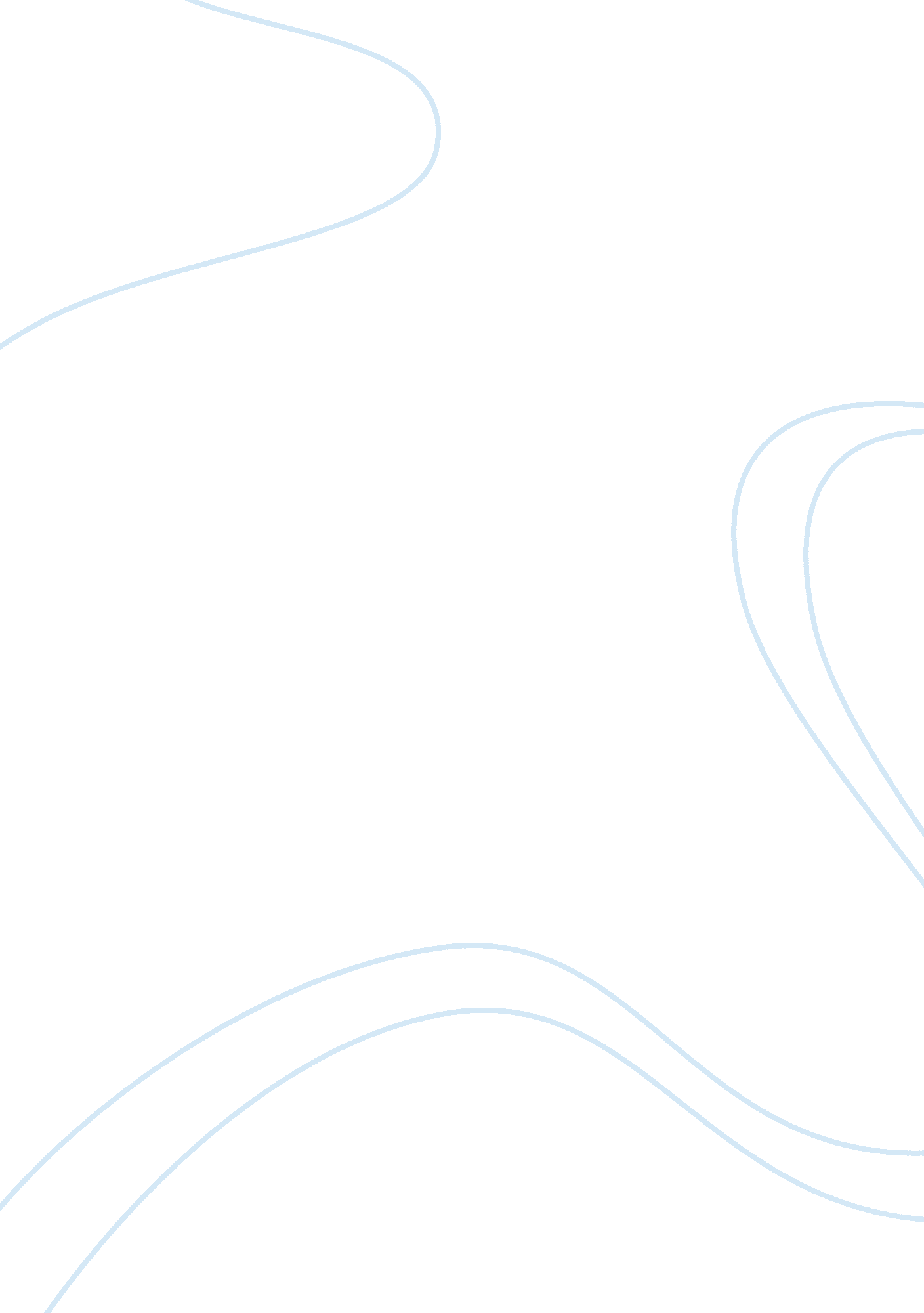 Monkey business: monkey as a pet for youEnvironment, Animals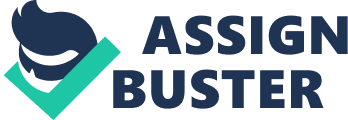 As a youthful high schooler living on the West Coast of Florida I resembled a fish out of water. I moved there from New York with my folks. There were numerous things that took some becoming acclimated to and I was not an aficionado of the warmth or bugs. Whoever designed cooling has my endless appreciation! At that point there were things that helped me endure any negatives. The easygoing way of life and dress, the shorelines and the angling to give some examples. One the things I truly cherished about Florida was that it needed huge numbers of the standards and confinements that East Coasters were and still are reviled with today. Indeed, even in the mid 1970s you couldn’t stroll into a NYC or Long Island pet shop and buy a monkey. Nonetheless, you could do that in Florida. Before the administration concluded that they would settle on every one of the choices for us, there was a period you could choose numerous things for yourself. That included what sort of pet you should need to buy or receive. Tragically, there were a few people who ruined that for genuine, earnest and keen pet proprietors… Individuals who left their canines never-endingly attached to a tree, kept a croc in the pool, had a tiger in their loft or utilized their home as a creature salvage focus keeping several inadequately bolstered felines in an absolutely inadmissible condition… Presently I am not saying that there ought not be laws against keeping specific sorts of wild or intriguing creatures as pets. What I need to bring up is if the administration is precluding individuals from owning creatures since they are jeopardized or in the feeling of some ‘ master’ may be mentally harmed by living with individuals… At that point they are looking in the wrong place. As a multi year old kid I strolled into a Florida pet shop and saw a squirrel monkey moping in a little pen. This was not an instance of disregard or misuse. This sort of thing is regularly done by pet stores as a snare to get you to get one of their increasingly expensive or difficult to sell determinations. So said my father and he was right. One more week passed by and the monkey was still there when I returned. At $25 it didn’t cost a fortune and that cost implied the store needed it gone. It was when couple of sightseers were around the local area and that made it harder to sell. Most local people were more established and did not need the problem of keeping a Primate as a pet. Furthermore, the monkey was bad at self advancement. It had scarcely been weaned when somebody took it from its mom, gave it a few shots and sold it to the pet store for resale. Subsequently the creature was timid, skiddish and panicked. I went to the nearby library and did some exploration on squirrel monkeys before I at long last obtained him two weeks after my first visit to the pet shop. My folks were great with my buy since I had dependably been a capable pet proprietor having had a canine, fowls and guinea pigs. The canine passed on before we moved. Different pets were received to neighbors who definitely knew and enjoyed them since it was simply impractical to bring them along. I named my monkey Sam and conveyed him home to a substantial confine that we kept in a Florida Room with jalousied windows in favor of our home. It confronted an unused parcel that was congested and resembled a wilderness. That room could be cut off from A/C if vital, yet was warmed for the brief timeframe that our territory encountered any nippy climate. Squirrel Monkeys are anything but difficult to bolster, not over the top expensive to keep and not difficult to prepare on the off chance that you train them to do things they appreciate doing. Be that as it may, they require a ton of fraternity and mental incitement. Luckily, Sam preferred me. He endeavored to nibble me at first so I squeezed him a couple of times until he learned not to be so forceful. This was conceivable on the grounds that I got him so youthful. I likewise placed him in his confine when he acted mischievously. The thought was to utilize molding and monotonous control as instruments to have the creature carry on. I was the leader of this primate gathering, not him. I was the supplier of sustenance, water and safe house. When he made sense of this he adapted quicker. In the first place I utilized a chain. Following a couple of months it wasn’t fundamental. He was permitted to meander openly under our watch and even played outside while we had grills or went in our pool. He utilized the unfilled parcel next store as an activity yard climbing the trees and pursuing winged animals and squirrels. He additionally utilized it as a potty so I surmise you could state he was potty prepared generally. Canines and monkeys are sworn adversaries. You can’t generally have both without worrying one or the two pets. In all actuality Monkeys are envious. I emphatically recommend that in the event that you plan on owning a monkey of this sort you abstain from having different pets. Most Monkeys that are not very much prepared or sympathetically treated will probably get mean or grouchy as they progress to adulthood. Always confined monkeys will pee on you or toss defecation at you. They may likewise assault you or wreck things they see are essential to you whenever given the chance. Generally speaking Monkeys are shrewd. They catch on quickly and are incredible departure specialists. That is the reason preparing is imperative. I in every case left Sam’s enclosure entryway open once he was prepared. I did close the ways to that room. He figured out how to close or open his pen entryway as it fit him. Inevitably he figured out how to open and close every one of the entryways that lead to the back yard so he could go outside to play or do his business. Be that as it may, he could never go except if one of us gave him our authorization. Ways to his room were locked when we went out without him. Owning a squirrel monkey is simple and hard… fulfilling and disappointing… fun and irritating… be that as it may, it is moral? Is it negative to the creature? You should choose for yourself except if your city or state has officially done that for you. In all actuality individuals will claim monkeys in any case. In China it’s unlawful, however a huge number of Chinese possess ‘ Pocket Monkees’ which are generally obtained as child Pygmy Mamosets, Capuchins or Resus Monkeys. They don’t treat them well. They tie their arms so they will figure out how to work on strolling on twos rather than each of the fours which is agonizing and unnatural for them. They shave off their hide and dress them in garments. You get the image. These creatures are materialistic trifles in China where most specialists look the other way and disregard the rich and imperative individuals who possess them. In any case, on the off chance that they or mindful pet proprietors did not purchase the monkeys they would be sold to explore labs and sentenced to a real existence spent being exposed to physically or sincerely harming tests while living in a modest pen without adoration or fraternity. Every year a huge number of monkeys are dispatched to look into offices worldwide and numerous requests for additional from these equivalent torment focuses stay unfilled. Given that reality it is difficult to be worried about the profound quality of owning a monkey as a pet contrasted with a similar creature winding up as a guinea pig. The vast majority I realize who have claimed a monkey did not abuse it, or shave it, or beat or keep it in an inappropriate situation. By and by, on the off chance that you have the lawful ideal to possess one, you need to choose on the off chance that it is something you ought to do or not. Before you do anything, do bunches of research and purchase from a legitimate raiser in the event that you choose a monkey is the correct pet for you. No more $25 costs. You will burn through $3000-$6000 relying upon the sort of monkey you pick. The vast majority favor the Capuchins for their capacity to learn traps and practices. In the event that modest is your arrangement Pygmy Marmosets are finger measured as children and hand estimated as grown-ups. Squirrel and Spider Monkeys require additional time and exertion than a great many people care to put resources into a pet. 